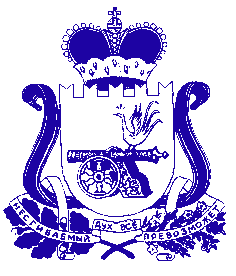 КРАСНИНСКАЯ РАЙОННАЯ ДУМАРЕШЕНИЕот «27» июля 2017 года								№ 89Об утверждении структуры Контрольно-ревизионной комиссии муниципального образования «Краснинский район» Смоленской области           В соответствии с пунктом 2.5 статьи 2 Положения о Контрольно-ревизионной комиссии муниципального образования «Краснинский район» Смоленской области, Краснинская районная ДумаР Е Ш И Л А:Утвердить структуру и штатную численность Контрольно-ревизионной комиссии муниципального образования «Краснинский район» Смоленской области (приложение № 1).          2.  Настоящее решение подлежит официальному обнародованию в сети Интернет на сайте Администрации муниципального образования «Краснинский район» Смоленской области.Председатель Краснинской районной Думы                                               И.В. Тимошенков